(Complete this form with your supervisor and return to Human Resources)Tick the boxes as each topic is covered.I fully understand what has been presented to me, and give my personal commitment to actively participate and comply with all relevant regulations, policies, procedures, and instructions while I am onsite or representing the company.Department:Parks, Recreation and Culture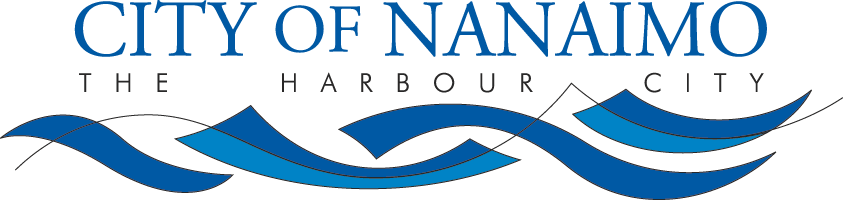 Subject:Giant Hogweed Training Checklist Employee Name:Employee Name:Department:Trainer:Worksite:Pre-Set Up ChecklistWorker has read and understands the Safe Work Procedure.Worker has received a live demonstration of the procedures. Worker can identify appropriate Personal Protective Equipment (PPE) and clothing for this procedure.Worker can properly identify Giant Hogweed. Worker can explain first aid procedures. Procedure ChecklistWorker recognizes potential hazards.Worker puts on appropriate PPE and wears throughout operation.Worker maintains awareness for others around them.Worker has sufficient agility and strength to dig up and remove Hogweed.Demonstrates overall safe and effective competency in removing Hogweed. Post ProcedureProperly dispose of debris.Wash and dispose of all equipment appropriately. Trainer Comments: _____________________________________________________Training Complete  (YES)/(NO) if no explain:  Worker Signature:Date:TrainerSignatureDate:Revised: 2011-Feb-08Approved by: Gail Pasaluko